經辦人：                        上課/講座/活動日    期：	  年    月    日起訖時間：    :    ~    :    社團名稱：                   社團負責人(主辦人)確認簽名：             *注意事項授課時間每節為五十分鐘，其連續上課二節者為九十分鐘。請確實填寫起訖時間，時數未達規定者不予給付。鐘點費限給付校外講師，本校教職員及學生不得申請。“事由或會議名稱”請依申請補助通過之活動名稱填寫。“金額(總額)”請用國字數字大寫(參考：壹貳參肆伍陸柒捌玖零)。其他應扣繳所得稅、應扣繳補充健保費、給付淨額以阿拉伯數字填寫。領款人簽章請用中文正楷簽名須能清楚辨識，經辦人為課外活動組人員，請勿填寫。收據不得塗改，寫錯請重寫，如有欄位不會填寫請先詢問清楚。交通費需檢附票根或購票證明，搭乘計程車與自行開車者不得報支。                    中 山 醫 學 大 學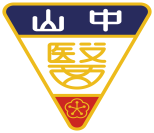                                 收    據                    中 山 醫 學 大 學                                收    據                    中 山 醫 學 大 學                                收    據                    中 山 醫 學 大 學                                收    據                    中 山 醫 學 大 學                                收    據                    中 山 醫 學 大 學                                收    據                    中 山 醫 學 大 學                                收    據                    中 山 醫 學 大 學                                收    據                    中 山 醫 學 大 學                                收    據                    中 山 醫 學 大 學                                收    據                    中 山 醫 學 大 學                                收    據                    中 山 醫 學 大 學                                收    據                    中 山 醫 學 大 學                                收    據                    中 山 醫 學 大 學                                收    據                    中 山 醫 學 大 學                                收    據                    中 山 醫 學 大 學                                收    據                    中 山 醫 學 大 學                                收    據                    中 山 醫 學 大 學                                收    據                    中 山 醫 學 大 學                                收    據                    中 山 醫 學 大 學                                收    據                    中 山 醫 學 大 學                                收    據                    中 山 醫 學 大 學                                收    據                    中 山 醫 學 大 學                                收    據                    中 山 醫 學 大 學                                收    據                    中 山 醫 學 大 學                                收    據                    中 山 醫 學 大 學                                收    據領款人姓　名領款人姓　名事 由 或會議名稱事 由 或會議名稱事 由 或會議名稱事 由 或會議名稱事 由 或會議名稱事 由 或會議名稱注意事項：一、一般所得：金額超過86,000元，應代扣所得稅5％。二、同一課稅年度外籍人士居留未滿183天者，請詳會計財務室網頁：所得稅專區↓【各類所得免稅/應稅暨扣繳一覽表】↓常見問答集第一題之說明，並須詳填護照號碼、居留證號碼或統一證號、國籍、中英文姓名、住址、出生年、月、日。三、補充健保費：非在本校投保健保之兼職薪資所得(50)(單次給付金額達到政府規定基本工資(含)以上) 、執行業務收入(9A) (9B)、租金收入(51)等) (單次給付金額達到2萬元 (含))應代扣2.11％補充健保費 (請依全民健康保險扣取及繳納補充保險費辦法辦理)。四、領款人請詳填身分證統一編號及戶籍地址（里、鄰、路、段、巷、弄、號）。給付項目給付項目□(50)車馬費□(50)工資及各項津貼□(50)鐘點費□(50)諮商、評鑑費及指導費□(50)出席費及主持費□(50)外籍人士生活費□(91)競技競賽機會中獎獎金□(9A)執行業務所得報酬□(9B)演講費□(9B)稿費、版稅等執行業務報酬□(9B)論文口試、指導及審查費□(免稅)交通費□(免稅)試務工作費□其他費_______________________________(請詳細註明清楚) □(50)車馬費□(50)工資及各項津貼□(50)鐘點費□(50)諮商、評鑑費及指導費□(50)出席費及主持費□(50)外籍人士生活費□(91)競技競賽機會中獎獎金□(9A)執行業務所得報酬□(9B)演講費□(9B)稿費、版稅等執行業務報酬□(9B)論文口試、指導及審查費□(免稅)交通費□(免稅)試務工作費□其他費_______________________________(請詳細註明清楚) □(50)車馬費□(50)工資及各項津貼□(50)鐘點費□(50)諮商、評鑑費及指導費□(50)出席費及主持費□(50)外籍人士生活費□(91)競技競賽機會中獎獎金□(9A)執行業務所得報酬□(9B)演講費□(9B)稿費、版稅等執行業務報酬□(9B)論文口試、指導及審查費□(免稅)交通費□(免稅)試務工作費□其他費_______________________________(請詳細註明清楚) □(50)車馬費□(50)工資及各項津貼□(50)鐘點費□(50)諮商、評鑑費及指導費□(50)出席費及主持費□(50)外籍人士生活費□(91)競技競賽機會中獎獎金□(9A)執行業務所得報酬□(9B)演講費□(9B)稿費、版稅等執行業務報酬□(9B)論文口試、指導及審查費□(免稅)交通費□(免稅)試務工作費□其他費_______________________________(請詳細註明清楚) □(50)車馬費□(50)工資及各項津貼□(50)鐘點費□(50)諮商、評鑑費及指導費□(50)出席費及主持費□(50)外籍人士生活費□(91)競技競賽機會中獎獎金□(9A)執行業務所得報酬□(9B)演講費□(9B)稿費、版稅等執行業務報酬□(9B)論文口試、指導及審查費□(免稅)交通費□(免稅)試務工作費□其他費_______________________________(請詳細註明清楚) □(50)車馬費□(50)工資及各項津貼□(50)鐘點費□(50)諮商、評鑑費及指導費□(50)出席費及主持費□(50)外籍人士生活費□(91)競技競賽機會中獎獎金□(9A)執行業務所得報酬□(9B)演講費□(9B)稿費、版稅等執行業務報酬□(9B)論文口試、指導及審查費□(免稅)交通費□(免稅)試務工作費□其他費_______________________________(請詳細註明清楚) □(50)車馬費□(50)工資及各項津貼□(50)鐘點費□(50)諮商、評鑑費及指導費□(50)出席費及主持費□(50)外籍人士生活費□(91)競技競賽機會中獎獎金□(9A)執行業務所得報酬□(9B)演講費□(9B)稿費、版稅等執行業務報酬□(9B)論文口試、指導及審查費□(免稅)交通費□(免稅)試務工作費□其他費_______________________________(請詳細註明清楚) □(50)車馬費□(50)工資及各項津貼□(50)鐘點費□(50)諮商、評鑑費及指導費□(50)出席費及主持費□(50)外籍人士生活費□(91)競技競賽機會中獎獎金□(9A)執行業務所得報酬□(9B)演講費□(9B)稿費、版稅等執行業務報酬□(9B)論文口試、指導及審查費□(免稅)交通費□(免稅)試務工作費□其他費_______________________________(請詳細註明清楚) □(50)車馬費□(50)工資及各項津貼□(50)鐘點費□(50)諮商、評鑑費及指導費□(50)出席費及主持費□(50)外籍人士生活費□(91)競技競賽機會中獎獎金□(9A)執行業務所得報酬□(9B)演講費□(9B)稿費、版稅等執行業務報酬□(9B)論文口試、指導及審查費□(免稅)交通費□(免稅)試務工作費□其他費_______________________________(請詳細註明清楚) □(50)車馬費□(50)工資及各項津貼□(50)鐘點費□(50)諮商、評鑑費及指導費□(50)出席費及主持費□(50)外籍人士生活費□(91)競技競賽機會中獎獎金□(9A)執行業務所得報酬□(9B)演講費□(9B)稿費、版稅等執行業務報酬□(9B)論文口試、指導及審查費□(免稅)交通費□(免稅)試務工作費□其他費_______________________________(請詳細註明清楚) □(50)車馬費□(50)工資及各項津貼□(50)鐘點費□(50)諮商、評鑑費及指導費□(50)出席費及主持費□(50)外籍人士生活費□(91)競技競賽機會中獎獎金□(9A)執行業務所得報酬□(9B)演講費□(9B)稿費、版稅等執行業務報酬□(9B)論文口試、指導及審查費□(免稅)交通費□(免稅)試務工作費□其他費_______________________________(請詳細註明清楚) □(50)車馬費□(50)工資及各項津貼□(50)鐘點費□(50)諮商、評鑑費及指導費□(50)出席費及主持費□(50)外籍人士生活費□(91)競技競賽機會中獎獎金□(9A)執行業務所得報酬□(9B)演講費□(9B)稿費、版稅等執行業務報酬□(9B)論文口試、指導及審查費□(免稅)交通費□(免稅)試務工作費□其他費_______________________________(請詳細註明清楚) □(50)車馬費□(50)工資及各項津貼□(50)鐘點費□(50)諮商、評鑑費及指導費□(50)出席費及主持費□(50)外籍人士生活費□(91)競技競賽機會中獎獎金□(9A)執行業務所得報酬□(9B)演講費□(9B)稿費、版稅等執行業務報酬□(9B)論文口試、指導及審查費□(免稅)交通費□(免稅)試務工作費□其他費_______________________________(請詳細註明清楚) □(50)車馬費□(50)工資及各項津貼□(50)鐘點費□(50)諮商、評鑑費及指導費□(50)出席費及主持費□(50)外籍人士生活費□(91)競技競賽機會中獎獎金□(9A)執行業務所得報酬□(9B)演講費□(9B)稿費、版稅等執行業務報酬□(9B)論文口試、指導及審查費□(免稅)交通費□(免稅)試務工作費□其他費_______________________________(請詳細註明清楚) □(50)車馬費□(50)工資及各項津貼□(50)鐘點費□(50)諮商、評鑑費及指導費□(50)出席費及主持費□(50)外籍人士生活費□(91)競技競賽機會中獎獎金□(9A)執行業務所得報酬□(9B)演講費□(9B)稿費、版稅等執行業務報酬□(9B)論文口試、指導及審查費□(免稅)交通費□(免稅)試務工作費□其他費_______________________________(請詳細註明清楚) □(50)車馬費□(50)工資及各項津貼□(50)鐘點費□(50)諮商、評鑑費及指導費□(50)出席費及主持費□(50)外籍人士生活費□(91)競技競賽機會中獎獎金□(9A)執行業務所得報酬□(9B)演講費□(9B)稿費、版稅等執行業務報酬□(9B)論文口試、指導及審查費□(免稅)交通費□(免稅)試務工作費□其他費_______________________________(請詳細註明清楚) □(50)車馬費□(50)工資及各項津貼□(50)鐘點費□(50)諮商、評鑑費及指導費□(50)出席費及主持費□(50)外籍人士生活費□(91)競技競賽機會中獎獎金□(9A)執行業務所得報酬□(9B)演講費□(9B)稿費、版稅等執行業務報酬□(9B)論文口試、指導及審查費□(免稅)交通費□(免稅)試務工作費□其他費_______________________________(請詳細註明清楚) □(50)車馬費□(50)工資及各項津貼□(50)鐘點費□(50)諮商、評鑑費及指導費□(50)出席費及主持費□(50)外籍人士生活費□(91)競技競賽機會中獎獎金□(9A)執行業務所得報酬□(9B)演講費□(9B)稿費、版稅等執行業務報酬□(9B)論文口試、指導及審查費□(免稅)交通費□(免稅)試務工作費□其他費_______________________________(請詳細註明清楚) □(50)車馬費□(50)工資及各項津貼□(50)鐘點費□(50)諮商、評鑑費及指導費□(50)出席費及主持費□(50)外籍人士生活費□(91)競技競賽機會中獎獎金□(9A)執行業務所得報酬□(9B)演講費□(9B)稿費、版稅等執行業務報酬□(9B)論文口試、指導及審查費□(免稅)交通費□(免稅)試務工作費□其他費_______________________________(請詳細註明清楚) □(50)車馬費□(50)工資及各項津貼□(50)鐘點費□(50)諮商、評鑑費及指導費□(50)出席費及主持費□(50)外籍人士生活費□(91)競技競賽機會中獎獎金□(9A)執行業務所得報酬□(9B)演講費□(9B)稿費、版稅等執行業務報酬□(9B)論文口試、指導及審查費□(免稅)交通費□(免稅)試務工作費□其他費_______________________________(請詳細註明清楚) □(50)車馬費□(50)工資及各項津貼□(50)鐘點費□(50)諮商、評鑑費及指導費□(50)出席費及主持費□(50)外籍人士生活費□(91)競技競賽機會中獎獎金□(9A)執行業務所得報酬□(9B)演講費□(9B)稿費、版稅等執行業務報酬□(9B)論文口試、指導及審查費□(免稅)交通費□(免稅)試務工作費□其他費_______________________________(請詳細註明清楚) □(50)車馬費□(50)工資及各項津貼□(50)鐘點費□(50)諮商、評鑑費及指導費□(50)出席費及主持費□(50)外籍人士生活費□(91)競技競賽機會中獎獎金□(9A)執行業務所得報酬□(9B)演講費□(9B)稿費、版稅等執行業務報酬□(9B)論文口試、指導及審查費□(免稅)交通費□(免稅)試務工作費□其他費_______________________________(請詳細註明清楚) □(50)車馬費□(50)工資及各項津貼□(50)鐘點費□(50)諮商、評鑑費及指導費□(50)出席費及主持費□(50)外籍人士生活費□(91)競技競賽機會中獎獎金□(9A)執行業務所得報酬□(9B)演講費□(9B)稿費、版稅等執行業務報酬□(9B)論文口試、指導及審查費□(免稅)交通費□(免稅)試務工作費□其他費_______________________________(請詳細註明清楚) 注意事項：一、一般所得：金額超過86,000元，應代扣所得稅5％。二、同一課稅年度外籍人士居留未滿183天者，請詳會計財務室網頁：所得稅專區↓【各類所得免稅/應稅暨扣繳一覽表】↓常見問答集第一題之說明，並須詳填護照號碼、居留證號碼或統一證號、國籍、中英文姓名、住址、出生年、月、日。三、補充健保費：非在本校投保健保之兼職薪資所得(50)(單次給付金額達到政府規定基本工資(含)以上) 、執行業務收入(9A) (9B)、租金收入(51)等) (單次給付金額達到2萬元 (含))應代扣2.11％補充健保費 (請依全民健康保險扣取及繳納補充保險費辦法辦理)。四、領款人請詳填身分證統一編號及戶籍地址（里、鄰、路、段、巷、弄、號）。金額(總額)金額(總額)新台幣       萬       仟       佰       拾       元整新台幣       萬       仟       佰       拾       元整新台幣       萬       仟       佰       拾       元整新台幣       萬       仟       佰       拾       元整新台幣       萬       仟       佰       拾       元整新台幣       萬       仟       佰       拾       元整新台幣       萬       仟       佰       拾       元整新台幣       萬       仟       佰       拾       元整新台幣       萬       仟       佰       拾       元整新台幣       萬       仟       佰       拾       元整新台幣       萬       仟       佰       拾       元整新台幣       萬       仟       佰       拾       元整新台幣       萬       仟       佰       拾       元整新台幣       萬       仟       佰       拾       元整新台幣       萬       仟       佰       拾       元整新台幣       萬       仟       佰       拾       元整新台幣       萬       仟       佰       拾       元整新台幣       萬       仟       佰       拾       元整新台幣       萬       仟       佰       拾       元整新台幣       萬       仟       佰       拾       元整新台幣       萬       仟       佰       拾       元整新台幣       萬       仟       佰       拾       元整新台幣       萬       仟       佰       拾       元整注意事項：一、一般所得：金額超過86,000元，應代扣所得稅5％。二、同一課稅年度外籍人士居留未滿183天者，請詳會計財務室網頁：所得稅專區↓【各類所得免稅/應稅暨扣繳一覽表】↓常見問答集第一題之說明，並須詳填護照號碼、居留證號碼或統一證號、國籍、中英文姓名、住址、出生年、月、日。三、補充健保費：非在本校投保健保之兼職薪資所得(50)(單次給付金額達到政府規定基本工資(含)以上) 、執行業務收入(9A) (9B)、租金收入(51)等) (單次給付金額達到2萬元 (含))應代扣2.11％補充健保費 (請依全民健康保險扣取及繳納補充保險費辦法辦理)。四、領款人請詳填身分證統一編號及戶籍地址（里、鄰、路、段、巷、弄、號）。應扣繳所得稅應扣繳所得稅NT＄NT＄NT＄NT＄NT＄NT＄NT＄NT＄NT＄給付淨額給付淨額給付淨額給付淨額給付淨額給付淨額NT＄NT＄NT＄NT＄NT＄NT＄NT＄NT＄注意事項：一、一般所得：金額超過86,000元，應代扣所得稅5％。二、同一課稅年度外籍人士居留未滿183天者，請詳會計財務室網頁：所得稅專區↓【各類所得免稅/應稅暨扣繳一覽表】↓常見問答集第一題之說明，並須詳填護照號碼、居留證號碼或統一證號、國籍、中英文姓名、住址、出生年、月、日。三、補充健保費：非在本校投保健保之兼職薪資所得(50)(單次給付金額達到政府規定基本工資(含)以上) 、執行業務收入(9A) (9B)、租金收入(51)等) (單次給付金額達到2萬元 (含))應代扣2.11％補充健保費 (請依全民健康保險扣取及繳納補充保險費辦法辦理)。四、領款人請詳填身分證統一編號及戶籍地址（里、鄰、路、段、巷、弄、號）。應扣繳補充健保費應扣繳補充健保費NT＄NT＄NT＄NT＄NT＄NT＄NT＄NT＄NT＄給付淨額給付淨額給付淨額給付淨額給付淨額給付淨額NT＄NT＄NT＄NT＄NT＄NT＄NT＄NT＄注意事項：一、一般所得：金額超過86,000元，應代扣所得稅5％。二、同一課稅年度外籍人士居留未滿183天者，請詳會計財務室網頁：所得稅專區↓【各類所得免稅/應稅暨扣繳一覽表】↓常見問答集第一題之說明，並須詳填護照號碼、居留證號碼或統一證號、國籍、中英文姓名、住址、出生年、月、日。三、補充健保費：非在本校投保健保之兼職薪資所得(50)(單次給付金額達到政府規定基本工資(含)以上) 、執行業務收入(9A) (9B)、租金收入(51)等) (單次給付金額達到2萬元 (含))應代扣2.11％補充健保費 (請依全民健康保險扣取及繳納補充保險費辦法辦理)。四、領款人請詳填身分證統一編號及戶籍地址（里、鄰、路、段、巷、弄、號）。上列款項已如數領訖上列款項已如數領訖上列款項已如數領訖上列款項已如數領訖上列款項已如數領訖上列款項已如數領訖領款人簽章(本人務必親簽)領款人簽章(本人務必親簽)領款人簽章(本人務必親簽)領款人簽章(本人務必親簽)領款人簽章(本人務必親簽)領款人簽章(本人務必親簽)領款人簽章(本人務必親簽)領款人簽章(本人務必親簽)領款人簽章(本人務必親簽)領款人簽章(本人務必親簽)領款人簽章(本人務必親簽)注意事項：一、一般所得：金額超過86,000元，應代扣所得稅5％。二、同一課稅年度外籍人士居留未滿183天者，請詳會計財務室網頁：所得稅專區↓【各類所得免稅/應稅暨扣繳一覽表】↓常見問答集第一題之說明，並須詳填護照號碼、居留證號碼或統一證號、國籍、中英文姓名、住址、出生年、月、日。三、補充健保費：非在本校投保健保之兼職薪資所得(50)(單次給付金額達到政府規定基本工資(含)以上) 、執行業務收入(9A) (9B)、租金收入(51)等) (單次給付金額達到2萬元 (含))應代扣2.11％補充健保費 (請依全民健康保險扣取及繳納補充保險費辦法辦理)。四、領款人請詳填身分證統一編號及戶籍地址（里、鄰、路、段、巷、弄、號）。國民身分證統一編號外籍人士統一證號國民身分證統一編號外籍人士統一證號國民身分證統一編號外籍人士統一證號注意事項：一、一般所得：金額超過86,000元，應代扣所得稅5％。二、同一課稅年度外籍人士居留未滿183天者，請詳會計財務室網頁：所得稅專區↓【各類所得免稅/應稅暨扣繳一覽表】↓常見問答集第一題之說明，並須詳填護照號碼、居留證號碼或統一證號、國籍、中英文姓名、住址、出生年、月、日。三、補充健保費：非在本校投保健保之兼職薪資所得(50)(單次給付金額達到政府規定基本工資(含)以上) 、執行業務收入(9A) (9B)、租金收入(51)等) (單次給付金額達到2萬元 (含))應代扣2.11％補充健保費 (請依全民健康保險扣取及繳納補充保險費辦法辦理)。四、領款人請詳填身分證統一編號及戶籍地址（里、鄰、路、段、巷、弄、號）。戶籍地址注意事項：一、一般所得：金額超過86,000元，應代扣所得稅5％。二、同一課稅年度外籍人士居留未滿183天者，請詳會計財務室網頁：所得稅專區↓【各類所得免稅/應稅暨扣繳一覽表】↓常見問答集第一題之說明，並須詳填護照號碼、居留證號碼或統一證號、國籍、中英文姓名、住址、出生年、月、日。三、補充健保費：非在本校投保健保之兼職薪資所得(50)(單次給付金額達到政府規定基本工資(含)以上) 、執行業務收入(9A) (9B)、租金收入(51)等) (單次給付金額達到2萬元 (含))應代扣2.11％補充健保費 (請依全民健康保險扣取及繳納補充保險費辦法辦理)。四、領款人請詳填身分證統一編號及戶籍地址（里、鄰、路、段、巷、弄、號）。連絡電話:連絡電話:連絡電話:連絡電話:連絡電話:連絡電話:連絡電話:連絡電話:連絡電話:連絡電話:連絡電話:連絡電話:連絡電話:連絡電話:連絡電話:日期日期日期日期年     月     日年     月     日年     月     日年     月     日年     月     日年     月     日注意事項：一、一般所得：金額超過86,000元，應代扣所得稅5％。二、同一課稅年度外籍人士居留未滿183天者，請詳會計財務室網頁：所得稅專區↓【各類所得免稅/應稅暨扣繳一覽表】↓常見問答集第一題之說明，並須詳填護照號碼、居留證號碼或統一證號、國籍、中英文姓名、住址、出生年、月、日。三、補充健保費：非在本校投保健保之兼職薪資所得(50)(單次給付金額達到政府規定基本工資(含)以上) 、執行業務收入(9A) (9B)、租金收入(51)等) (單次給付金額達到2萬元 (含))應代扣2.11％補充健保費 (請依全民健康保險扣取及繳納補充保險費辦法辦理)。四、領款人請詳填身分證統一編號及戶籍地址（里、鄰、路、段、巷、弄、號）。